PERFECT PEGSCeramic Firing PegsPerfect Pegs, ceramic firing pegs, hold crowns and bridges in place in a porcelain furnace.  They provide stability and allow for close placement. Perfect Pegs are excellent for use with Emax and Zirconia restorations.ADVANTAGES:Excellent for use with Emax and Zirconia restorationsAllow close placement for crowns & bridgesProvide stabilityCan be fired up to 2200° FCome in 3 different shapesItem #112 (For Small Anteriors / Small Bicuspids Pack of 6)Suggested Retail Price $26.25Item #114 (For Small Molars Pack of 6)Suggested Retail Price $26.25Item #116 (For Large Molars / Large Bicuspids Pack of 6)Suggested Retail Price $26.25Item #119 (Assortment | Pack of 12)4 Small Anterior / Small Bicuspids pegs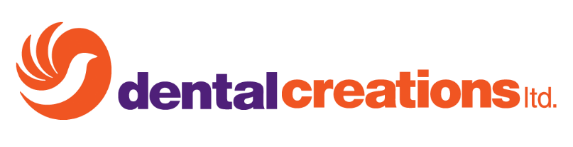 4 Small Molars pegs4 Large Molar / Large Bicuspids pegsSuggested Retail Price $45.55